12th July 2022Dear Councillor,You are summoned to attend a HYBRID EXTRAORDINARY meeting of the TOWN COUNCIL to be held in the Council Chamber and remotely via Microsoft TEAMS on THURSDAY, 14TH JULY 2022 at 6.00pm.Yours sincerelySiân TeisarClerk to the CouncilAGENDATo receive Apologies & Members’ Declaration of Interest.To receive the Internal Auditor ReportTo complete the Annual Return 2021-22To discuss the membership of the Personnel Committee and ChairTo discuss the renewal of the Van insurance …………………………………………… Any member of the public wishing to attend is to send their name and email address to the Town Clerk at clerk@maestegcouncil.org where you will be sent a link by email on the day of the meetingCYNGOR TREF MAESTEGSwyddfeydd y CyngorStryd TalbotMaesteg CF34 9BYTeleffon: 01656 732631Ebost: clerk@maestegcouncil.org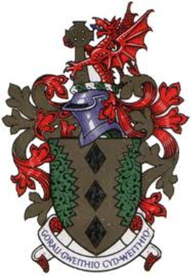 MAESTEG TOWN COUNCILCouncil OfficesTalbot StreetMaesteg CF34 9BYTelephone: 01656 732631Email: clerk@maestegcouncil.org 